29 апреля в г. Добрянка прошлоПервенство по волейболусреди образовательных учрежденийДобрянского района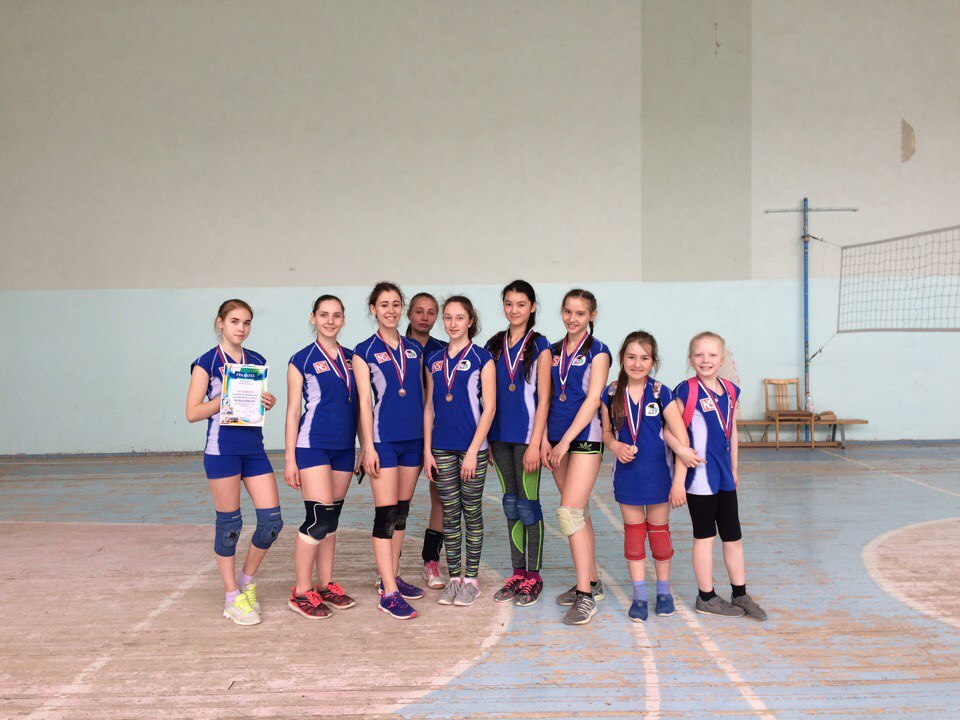                Поздравляем бронзовых призеров Первенства среди девушек:             Тихонович Арину
             Анциферову Екатерину
             Дроздову Анастасию
             Гурьеву Ксению
             Жукову Анастасию
             Курбанбаеву Мухлису
             Красильникову Алину
             Брызгалову Анастасию
             Жакову Валерию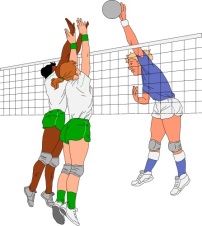 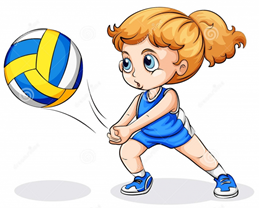                                                      Умнички,  девчонки! 